Художественно – эстетическое развитиеАппликациядля детей старшего дошкольного возраста на тему  «Праздник русской берёзки» Подготовила Икаева А.О.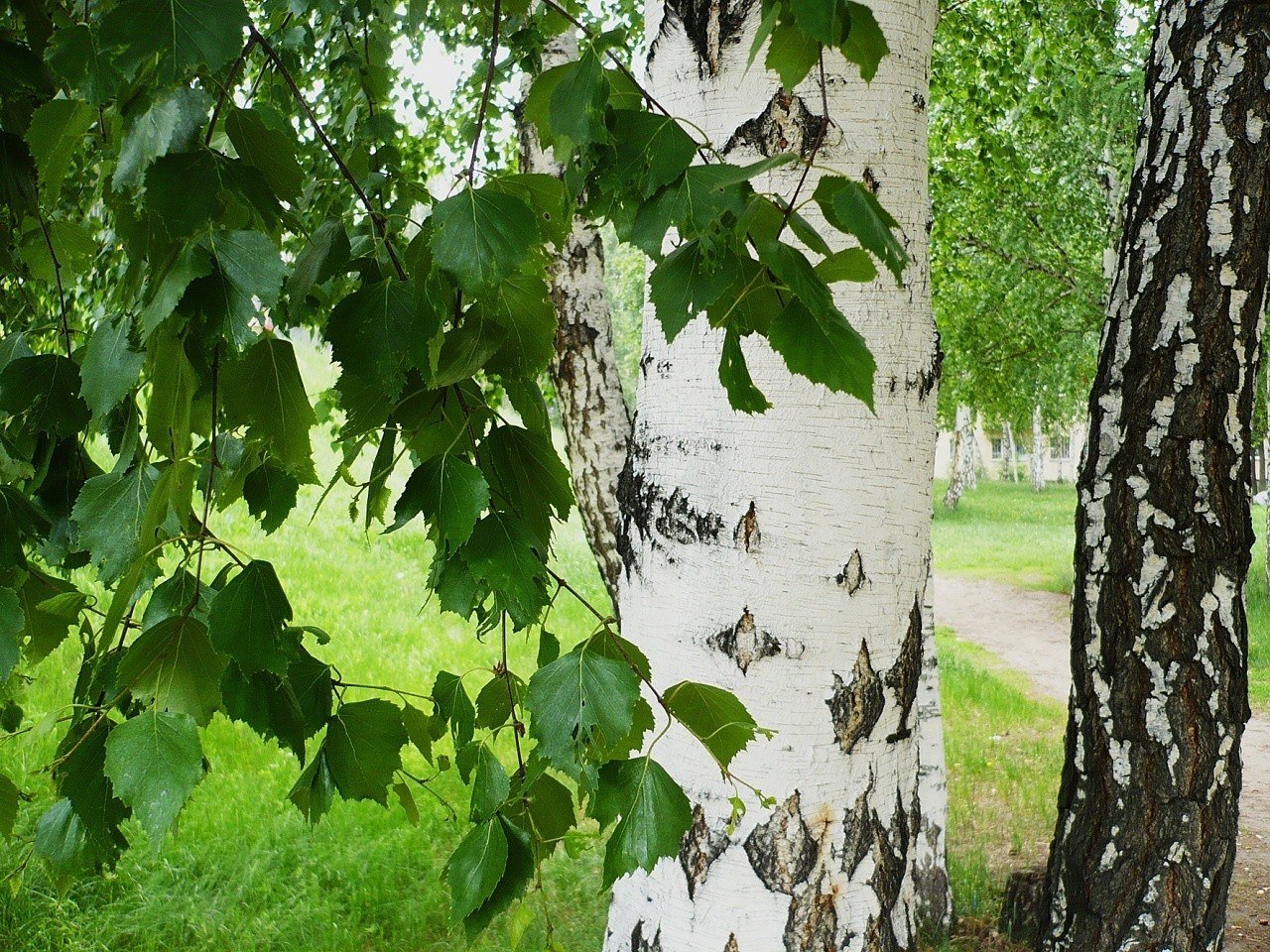 Цель: Сформировать у детей умение составлять композицию из бумаги в технике мозаика. Показать детям что можно работать с бумагой, при этом не используя ножницы. Развитие мелкой моторики.Задачи:- закрепить умение создавать образ берёзки в технике обрывной аппликации;-расширить представления детей о березе как символе России;-развивать мелкую моторику рук, стремление создавать изделия, радующие окружающих;-закреплять у детей знания и навыки по работе с бумагой;- воспитывать аккуратность, любовь к родному краю и бережное отношение природе.Демонстрационный материал: плакаты - берёза в разное время года, образцы поэтапной аппликации берёзки, запись народной мелодии.Материалы: картон, цветная бумага, клей карандаш.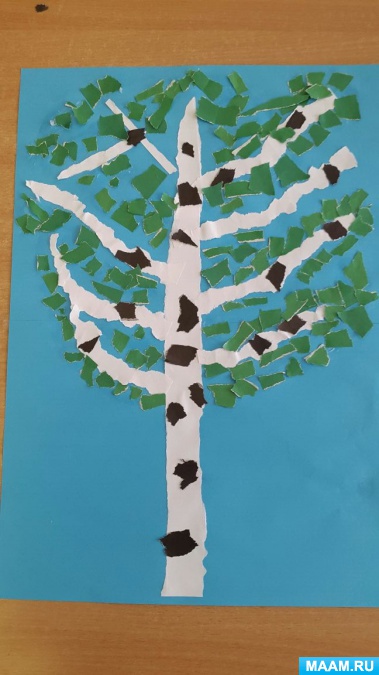 Ход занятия: На прогулке с ребенком обратить внимание на дерево береза.Взрослый: Сегодня мы с тобой поговорим об одном хорошо знакомом тебе дереве. А о каком дереве, отгадай загадку:Разбежались по опушке,В белых платьицах подружки.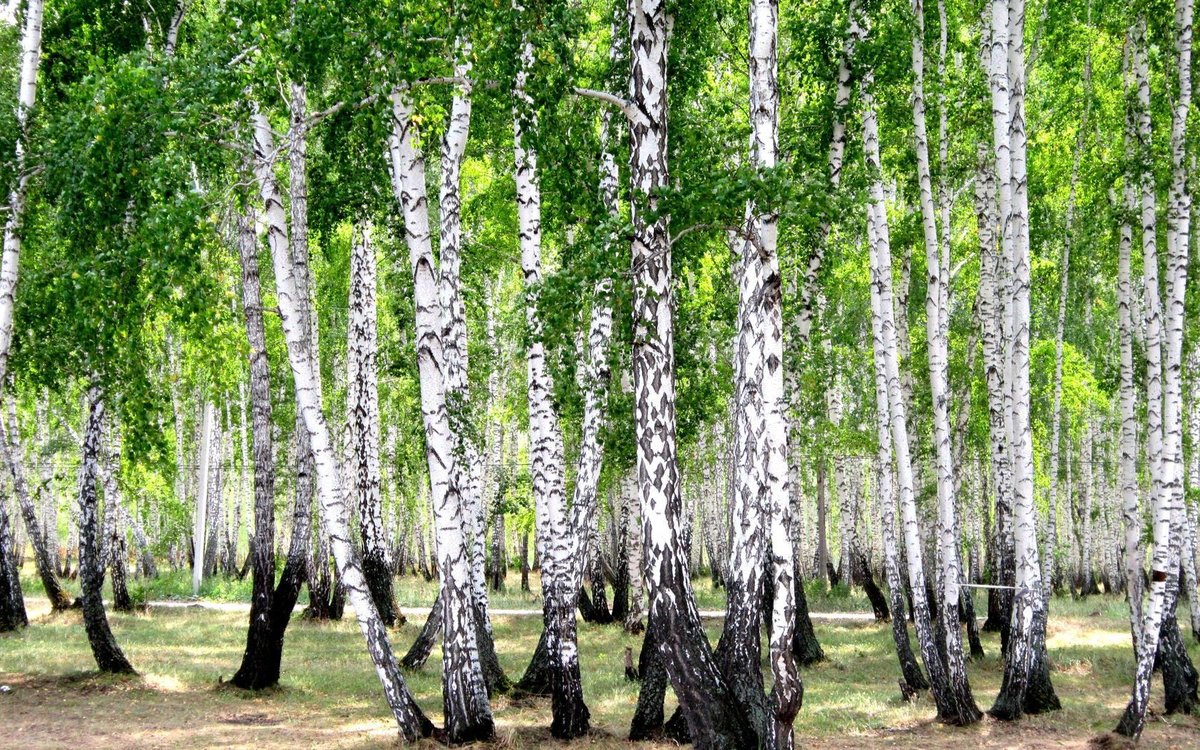 Ответ ребенка:(берёза).Взрослый: правильно, это берёза.-Посмотри на картины художников, какие берёзки ты видишь? Чем они отличаются, а чем похожи?Андрей Шильдер. 
Берёзовый лес. 
1908.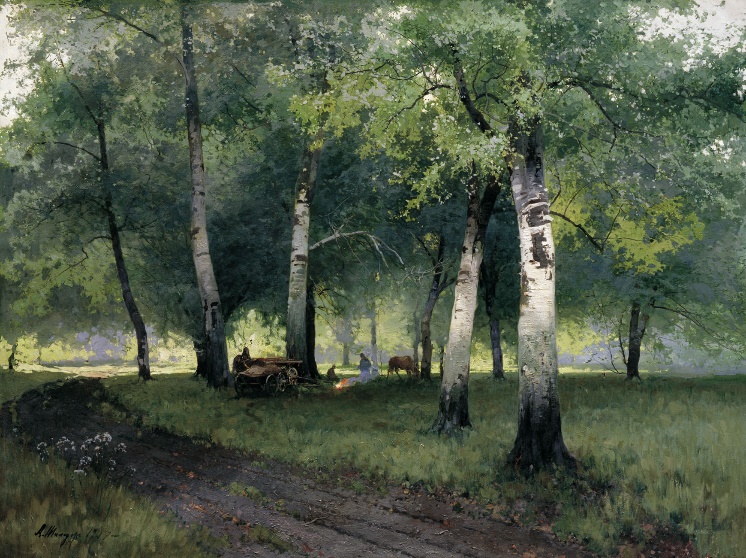 Иван Иванович Шишкин. 
Берёзовый лес. 
1871.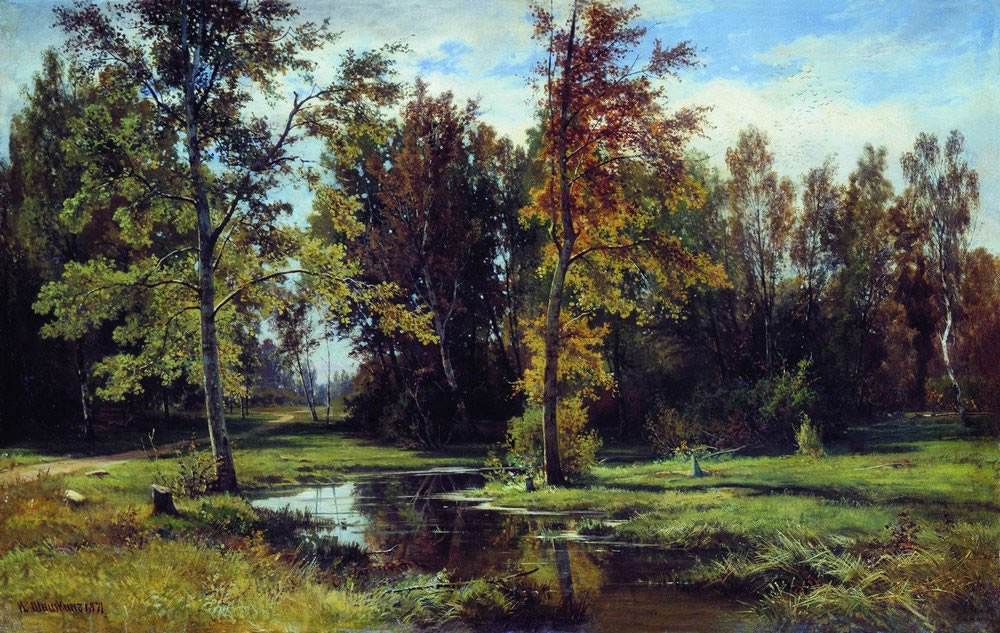 Юон К. Ф. Волшебница-зима. 1912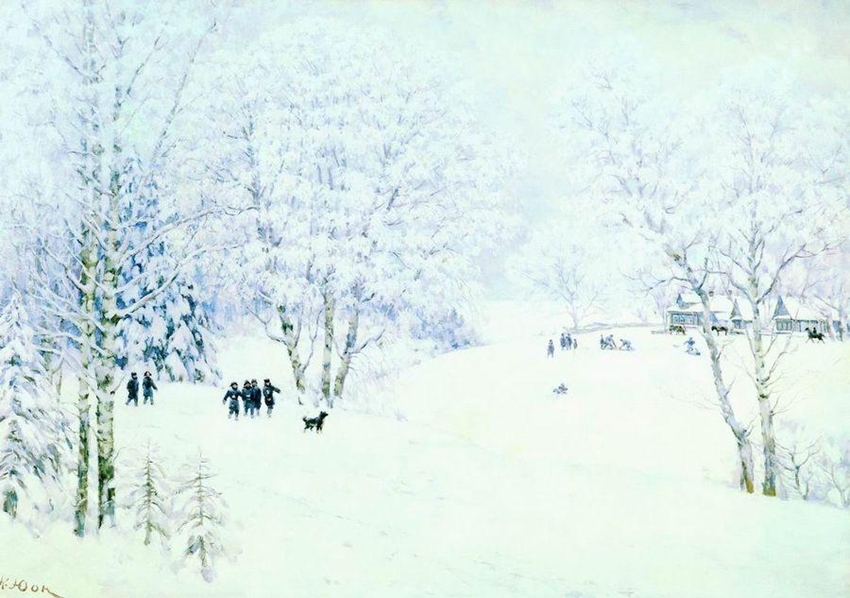 Ответ ребенка:(стройные стволы, тонкие, высокие, с длинными хрупкими веточками, разное время года).Взрослый: как называется место, где растёт много берёз?Ответ ребенка:(называют берёзовая роща или березняк).Взрослый: Берёзка- это символ России и гордость русского народа. Когда люди рассказывают о России, то чаще всего вспоминают березку, красавицу русского леса. О березке сложено множество песен, стихов, потешек, за клички, хороводных игр. Сейчас я тебе прочитаю одно из стихотворений о берёзке, которое написал Александр Прокофьев. Называется оно «Люблю берёзку русскую».Люблю берёзку русскую,То светлую, то грустную,В белёном сарафанчике,С платочками в карманчиках.С красивыми застёжками.С зелёными серёжками.Люблю её нарядную,Родную, ненаглядную,То ясную, кипучую,То грустную, плакучую.Люблю берёзку русскую,Она всегда с подружкамиВесною хороводится,Целуется, как водится,Идёт, где не горожено,Поёт, где не положено,Под ветром долу клонитсяИ гнётся, но не ломится.Взрослый: А сейчас мы с тобой отдохнем. 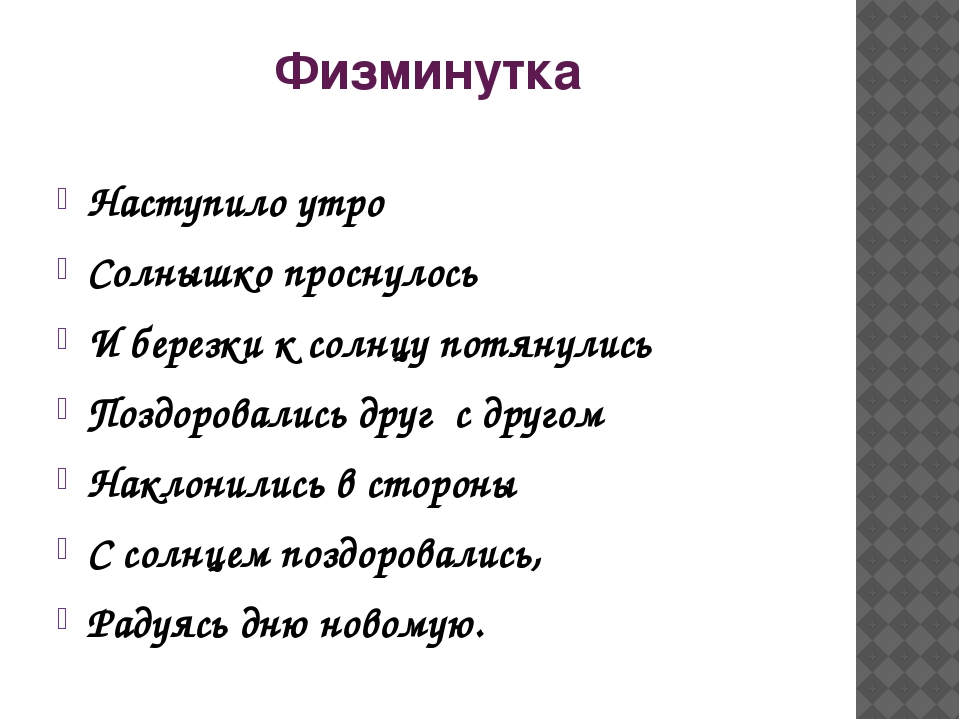 Взрослый: так же очень много пословиц о берёзе, послушай (где береза вырастет, там русский человек приживется; Береза не угроза, где стоит, там и шумит.)Взрослый: березка одинаково хороша и в зеленой накидке весны, и в легком зелёном платье лета, и в цветном сарафане осени, и в пышном парчовом уборе зимы.Чем отличается березка от других деревьев?Ответ ребенка:(белой корой).Взрослый: правильно, природа наделила только одно дерево нашего края белой корой (пробкой) с черными чечевичками. Берёза не только красивое дерево, она ещё приносит пользу для человека. А кто знает, какую же пользу приносит берёза?Ответы ребенка: (из почек и листьев берёзы, заваривают витаминный чай; в берёзовом соке, очень много витаминов; из берёзовых почек делают лекарства; берёзовый веник используют в русской бане).Взрослый: молодец, всё ты знаешь о пользе берез. А сейчас я тебя приглашаю в нашу творческую мастерскую и предлагаю сделать такие же красивые берёзки.Взрослый: Ствол и молодую листву нашей берёзке мы будем изготавливать способом аппликации, но сегодня не будем вырезать ножницами, у нас будет обрывная аппликация. В обрывной аппликации все детали не вырезаются из цветной бумаги, а обрываются руками и приклеиваются к основе. Кроме того, здесь не нужно четких контуров и ровных линий. Сегодня ты сделаешь ту березку в какое время года она больше нравится. Взрослый:1. Берем белую бумагу и обрываем край так, чтобы была похожа на ствол дерева. Приклеиваем.2. Берем белую бумагу снова и обрываем края, чтобы сделать основные ветки березы. Приклеиваем. 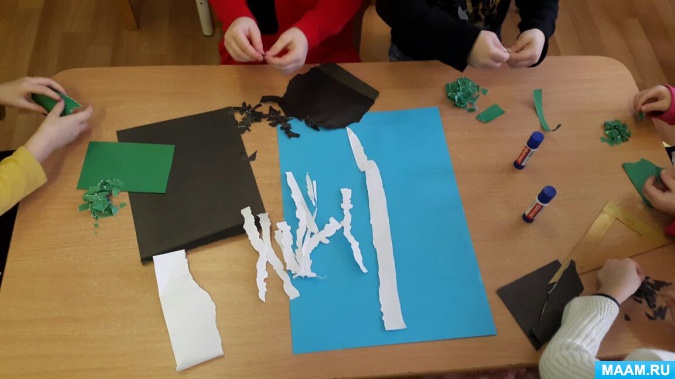 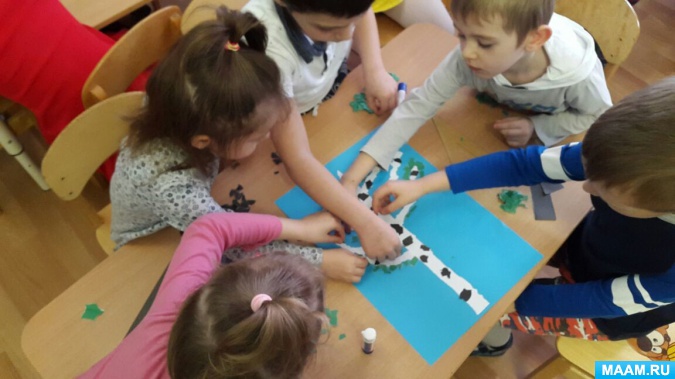 3. Берём черную бумагу, для изготовления чечевичек. Обрываем небольшие кусочки, накладываем к стволу берёзки. Приклеиваем. 4. Из зеленой бумаги делаем листочки нашей березки, так же обрывам небольшие детали. Приклеиваем. 5. Берёзка готова.Взрослый: Давай с тобой после проделанной работы отдохнём и поиграем. 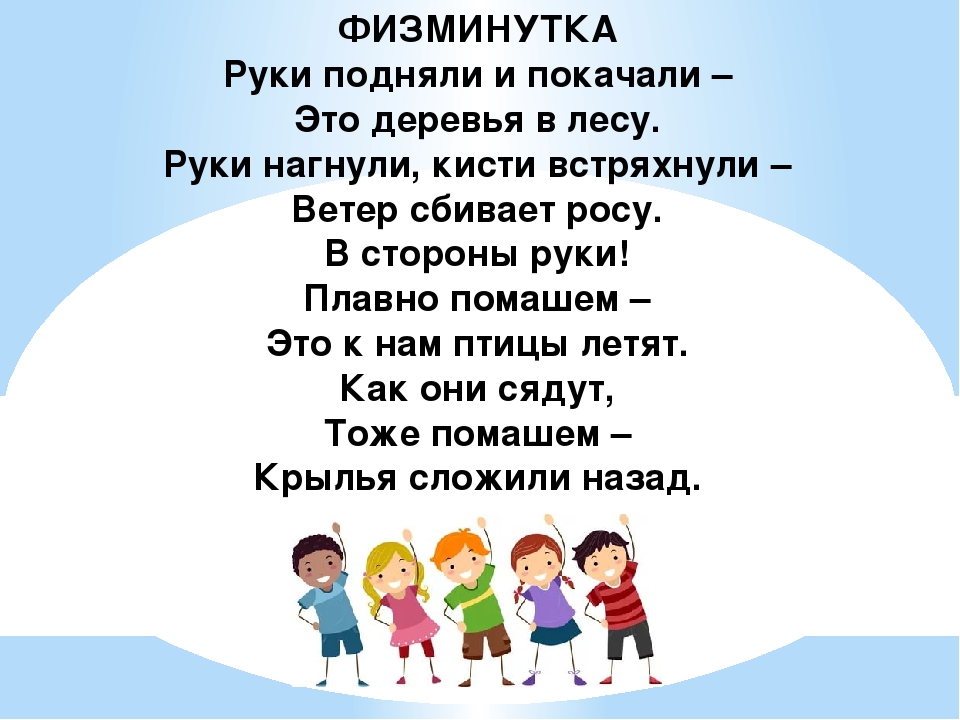 Рефлексия:Взрослый: Чему ты научился? Тебе было сложно или легко делать березу? - А что нового ты сегодня узнал?Ответ ребенка :(мы узнали, что берёзка-это символ России; берёзовый лес называется березняк; на коре берёзы есть чечевички.)Список литературы:Аппликация без ножниц. - М.: Мозаика-Синтез, 2013. - 150 c. ПРОГРАММА "ОТ РОЖДЕНИЯ ДО ШКОЛЫ"Под ред. Н. Е. Вераксы, Т. С. Комаровой, М. А. Васильевой. - М.: МОЗАИКА-СИНТЕЗ, 2010. Интернет источник: https://yandex.ru/images/Интернт источник: https://www.maam.ru/detskijsad/bereza-v-tehnike-aplikacija-obryvnaja-konspekt-zanjatija.html